 Huron PTSO donation information Dear River Rats, Your donation to the Huron PTSO directly impacts our school community!   The Huron PTSO funds are used for Beatification of school/landscapeSenior Awards Graduation PartyGrants for classroomsThank you for supporting our school! With gratitude, Melinda Carlson and Sarah Glinka-Endecott, Huron PTSO Co-Presidents   ---------      Please attach this form to your check.     ----------	 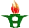  Huron PTSO Donation Form  	 	 	 	 Donations are so important!  All donation amounts are welcome and appreciated!     Write your tax-deductible check to our nonprofit “HURON PTSO”  Indicate your donation category ___ (any amount) River       ___ $25 Green         ___ $50 Gold  	      ___ $100 Rats     Write the name you wish to appear on the Huron PTSO web site Donor Honor Roll (or “Anonymous”) ___________________________________________________________________________________ Receipts will be sent home in your student’s report card.      Circle student’s grade   9   10   11   12       Student’s name __________________________________ Bring a check to Registration or mail to: Huron High School, PTSO Treasurer 2727 Fuller Road   Ann Arbor, MI  48105 